Supplementary MaterialSupplementary Figures1a)							1b)	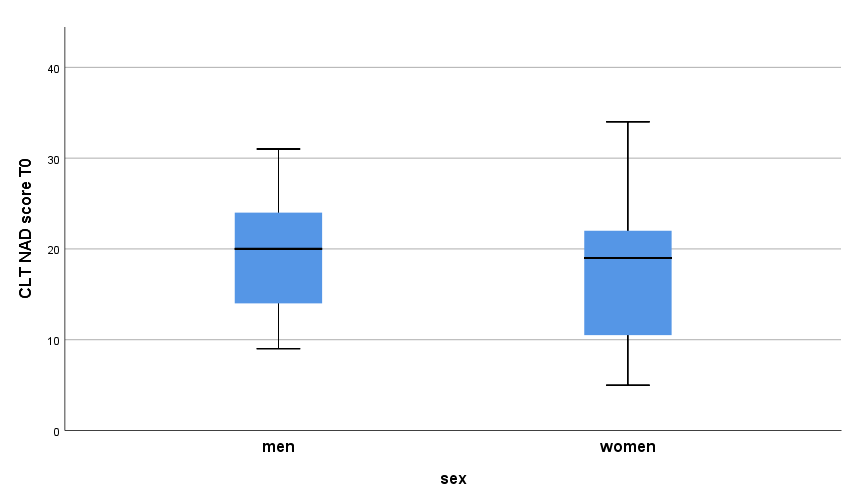 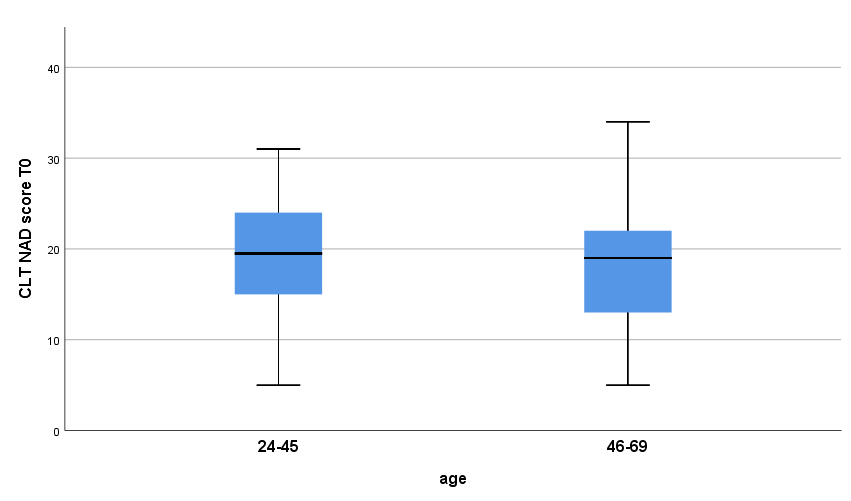 1c)							1d)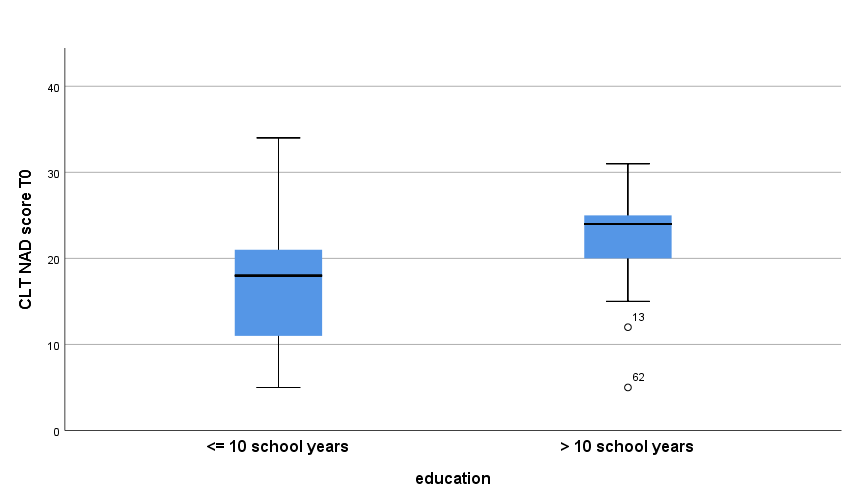 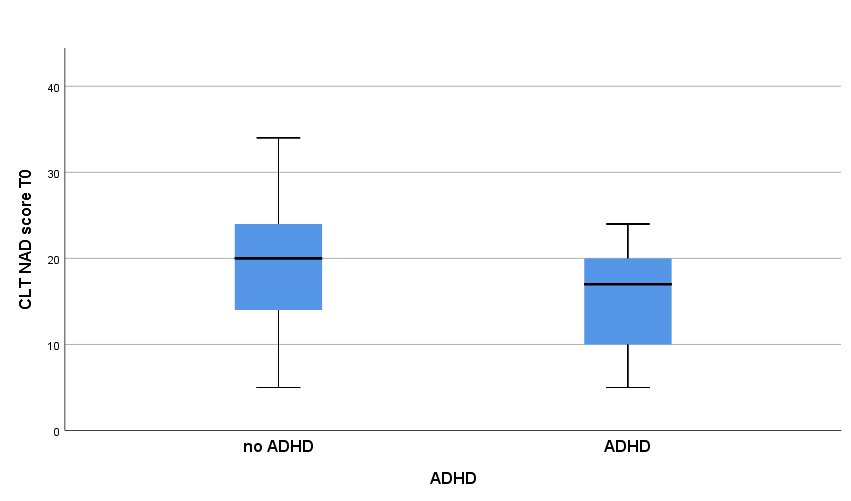 1e)							1f)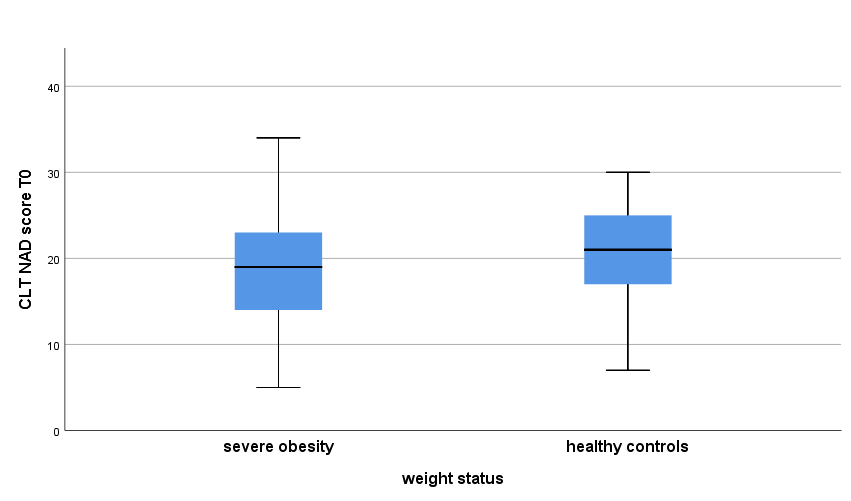 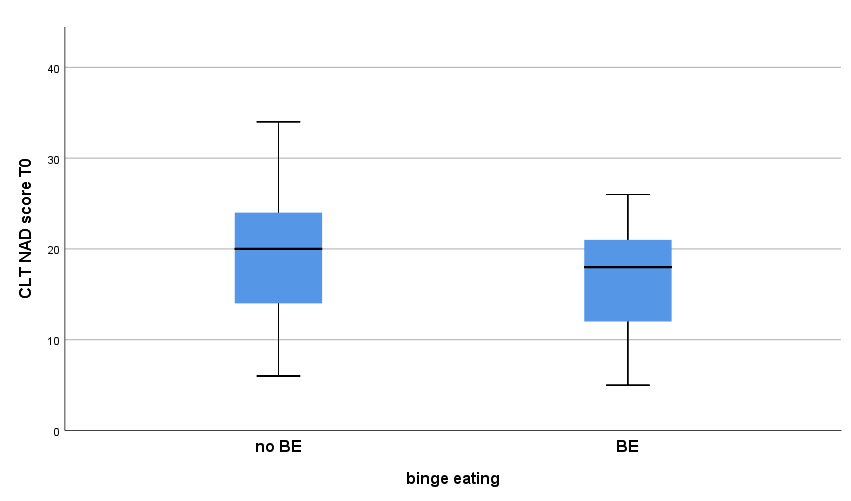 1g)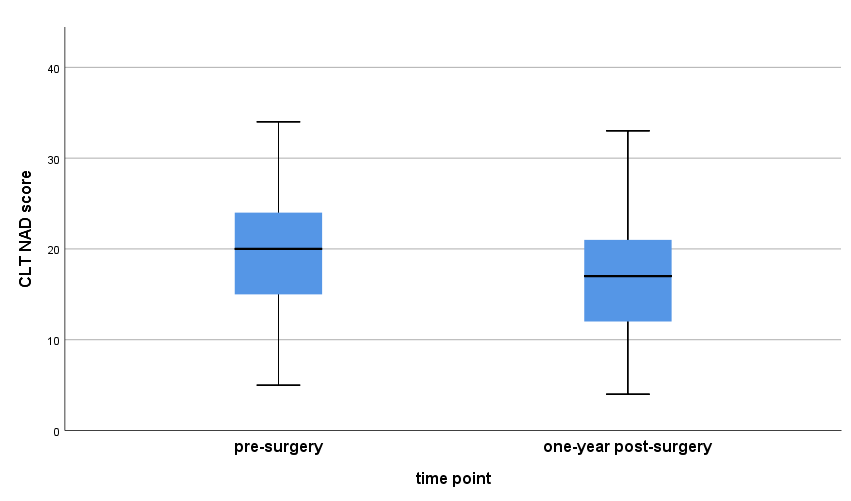 Supplementary Figures 1a-g. Differences in CLT performance depending on sociodemography (1a-1c), clinical group assignment (1d-1f), and assessment point in patients with obesity surgery (sensitivity to change, 1g). ADHD = Attention-Deficit/Hyperactivity Disorder; BE = Binge Eating; CLT = Cards and Lottery Task; NAD = Number of Advantageous Decisions.2a)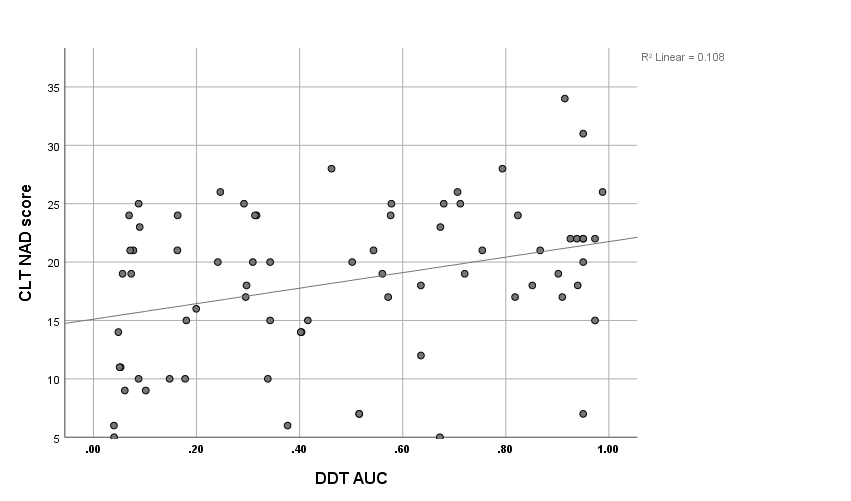 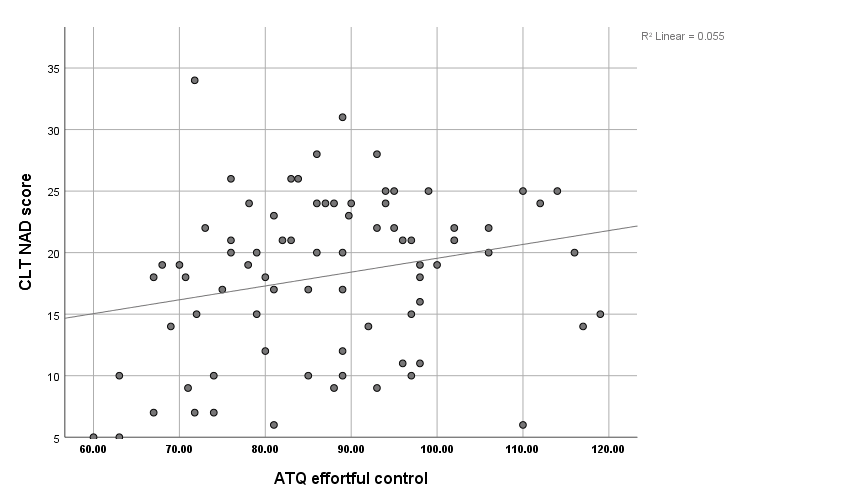 2b)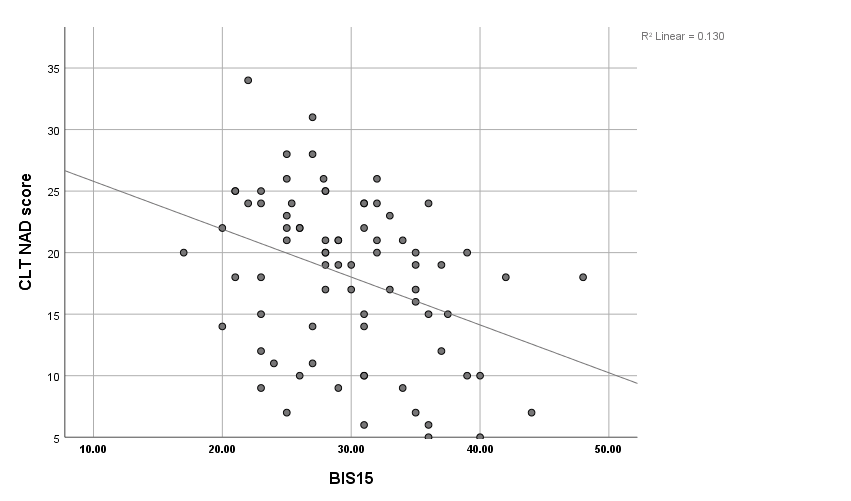 2c) 2d)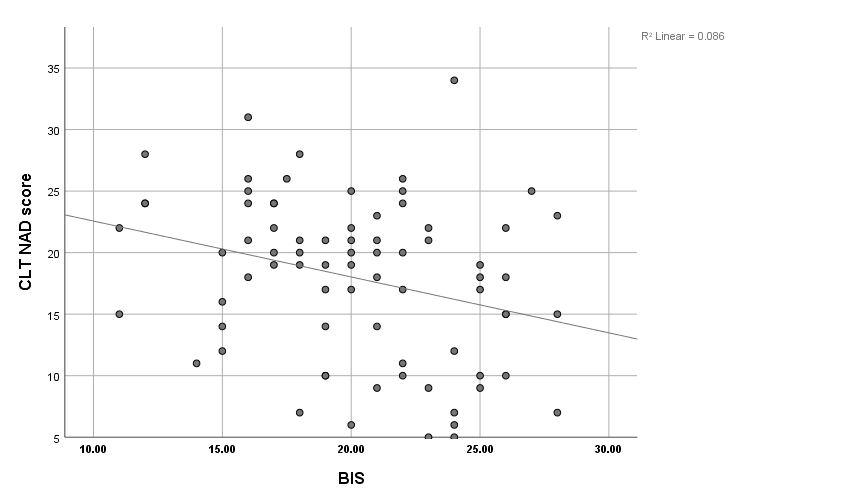 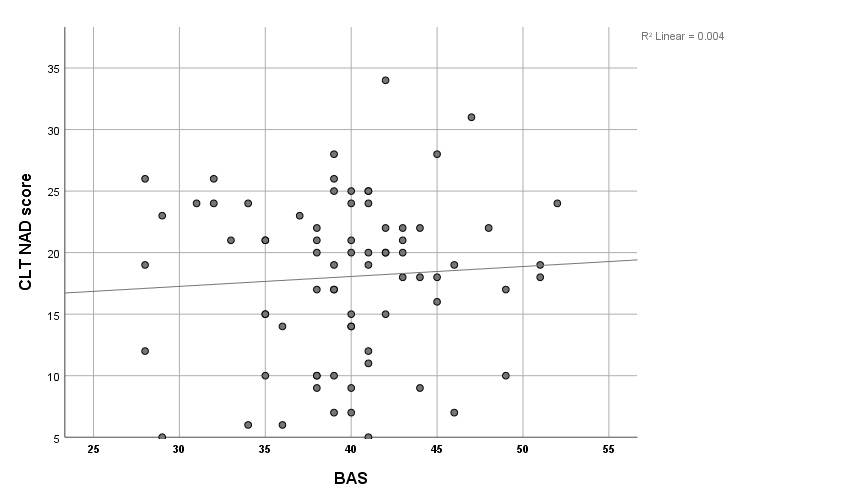 2e)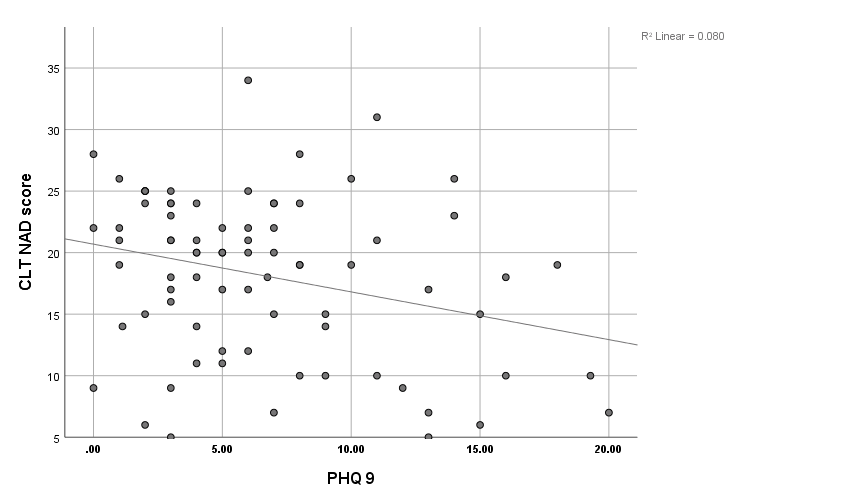 2f)2g) 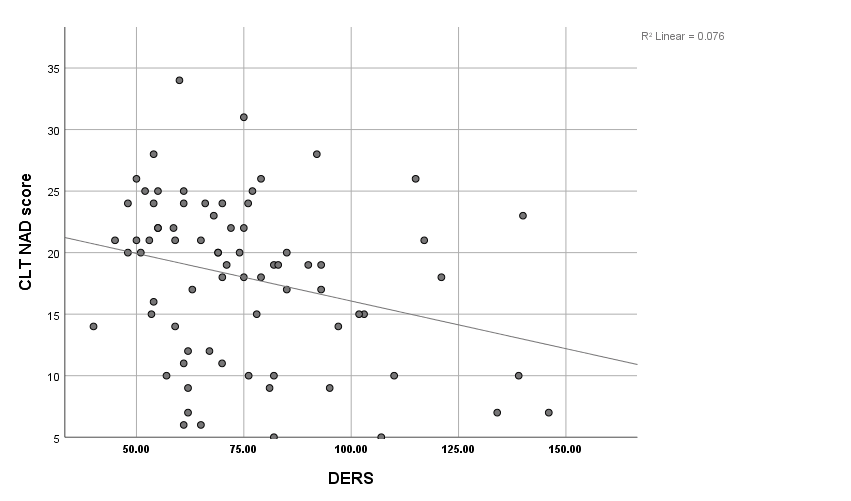 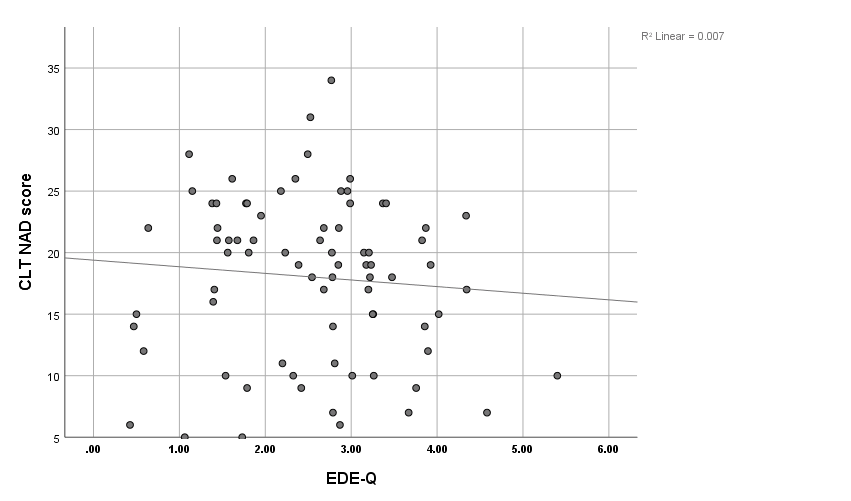 2h) 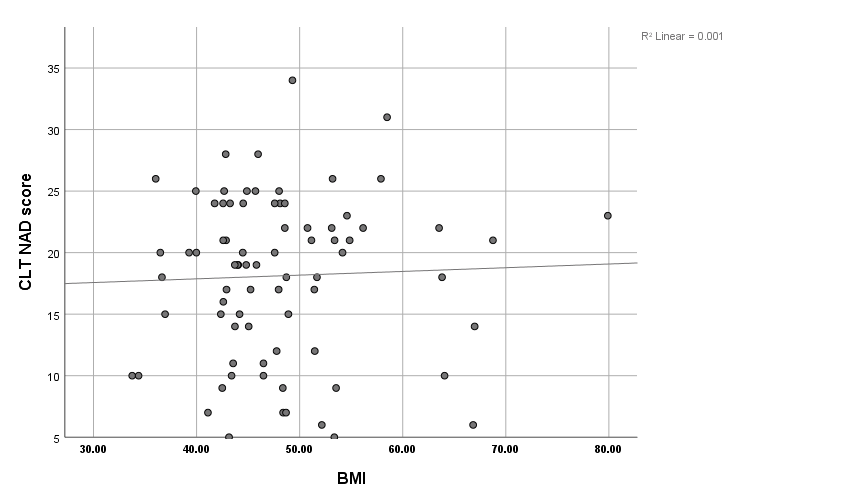 2i) 2j) 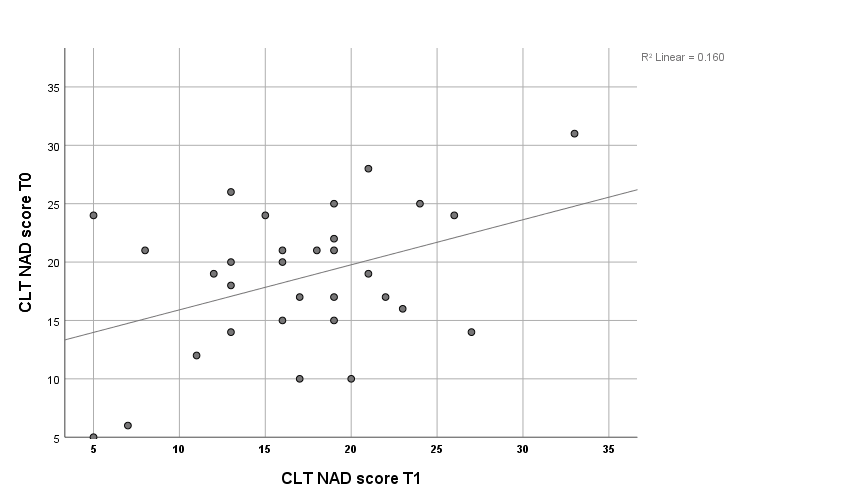 Supplementary Figures 2a-j. Scatterplots of Pearson correlations between baseline CLT performance and other measures of impulsivity (2a-2e) and clinical variables (2f-2i), and test-retest-correlation at 1-year follow-up (2j). ATQ = Adult Temperament Questionnaire; BAS = Behavioral Activation System; BIS = Behavioral Inhibition System; BIS-15 = Barratt Impulsiveness Scale – short version; BMI = Body Mass Index; CLT = Cards and Lottery Task; DERS = Difficulties in Emotion Regulation Scale; DDT = Delay Discounting Task; EDE-Q = Eating Disorder Examination-Questionnaire; NAD = Number of Advantageous Decisions; PHQ-9 = Patient Health Questionnaire Depression Scale.Supplementary TableTable S3. Correlations between Number of Advantageous Decisions of the Cards and Lottery Task (CLT NAD), Delay Discounting Task (DDT), Barrett Impulsiveness Scale (BIS-15), Behavioral Inhibition System (BIS) and Behavioral Activation System (BAS), Effortful Control subscale of the Adult Temperament Questionnaire-Short Form (ATQ-EC), Attention-Deficit/Hyperactivity Disorder Self-Rating Scale (ADHD-SR), Patient Health Questionnaire Depression Scale (PHQ-9), Difficulties in Emotion Regulation Scale (DERS,) and Eating Disorder Examination-Questionnaire (EDE-Q).* p < .05, ** p < .01, *** p < .001CLT NADDDTBIS-15BISBASATQ-ECADHD-SRPHQ-9DERSEDE-QCLT NAD1.33**-.36**-.29**.07.23*-.28*-.28*-.28*-.09DDT1-.09-.03.23-.02-.02.01.06.05BIS-151.10-.12-.36**.45***.40***.41***.12BIS1-.05-.36**.33**.39***.58***.48***BAS1.01-.06-.27*-.09.07ATQ-EC1-.41***-.25*-.50***-.10ADHD-SR1.52***.46***.29**PHQ-91.65***.60***DERS1.50***EDE-Q1